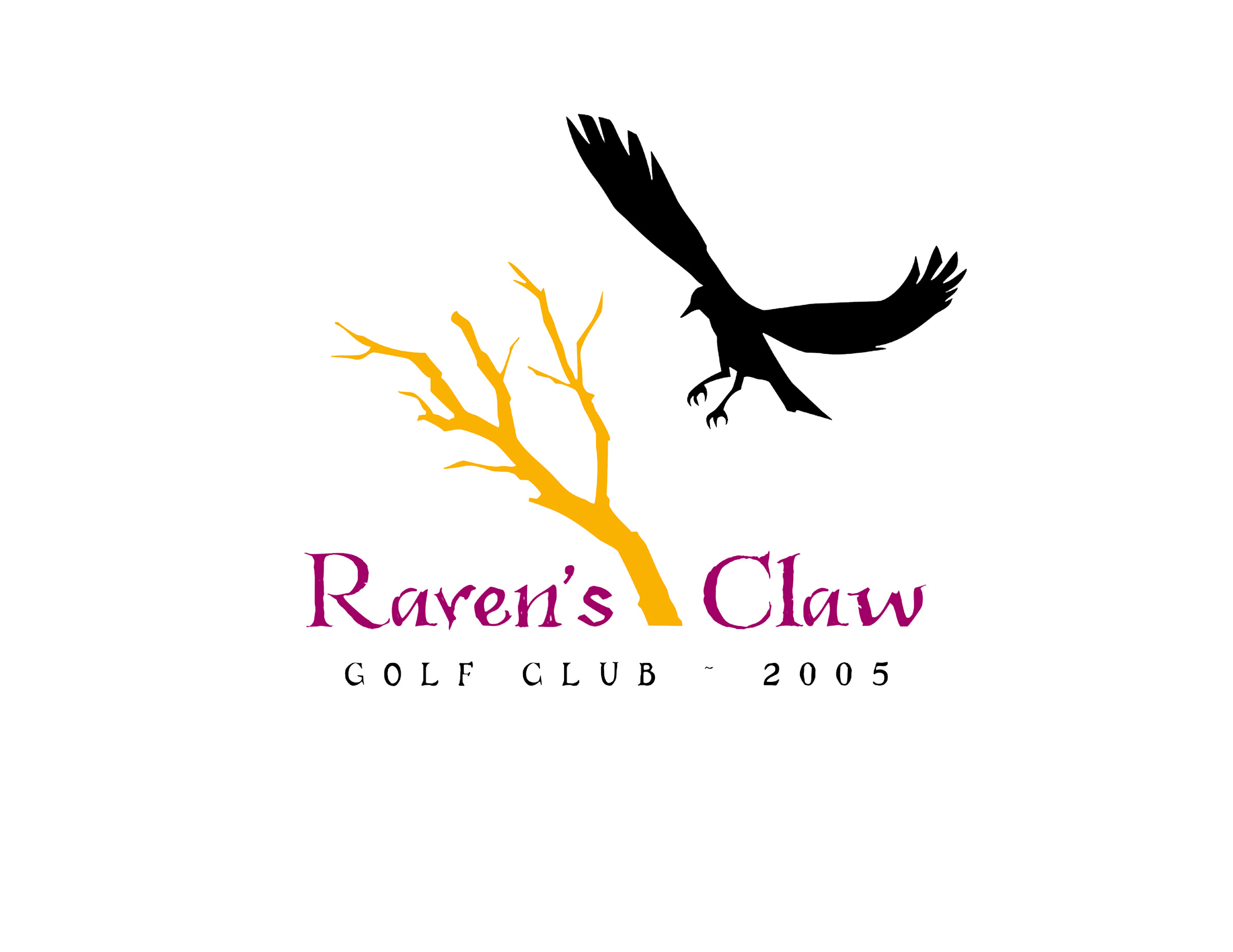 2021 Men’s LeagueTuesday, Wednesday & Thursday Evenings • May 4th – Aug 19th   Some dates subject to cancellation due to tournaments/holidays/weatherTee Times 5:00 to 5:30 PM – Alternate Front & Back Nine  Sign up Deadline is April 27, 2021◦League Registration Fee: $85/ Per Player, Includes League Admin. Software, GHIN Handicap, & End of Year Banquet◦GHIN Handicap required - Player’s without current HDCP will assigned a handicap. Handicaps WILL BE ADJUSTED ON A WEEKLY BASIS by League Administrator! ◦Weekly Green Fees: 9 Holes w/ Cart and range balls- $29 per player◦Optional $10 Weekly Skins◦League Format: 2-Man Better Ball of Partner’s  ◦Singles may sign up and Pro Shop will make pairings The top 5 teams from each flight and the defending champion will go into playoffs starting September 1www.ravensclawgolfclub.com • 610.495.4710 email jbromley@ravensclawgolfclub.com2021 Men’s Golf League • Raven’s Claw Golf Club • Entry FormPlease enclose $85 registration fee (Cash*, Check, or Credit Card #) & bring or mail this entry to:Raven’s Claw Golf Club,  19464Player 1 ___________________ Player 2 _____________________ Number from 1 to 3 what night is best for you to play.Address ___________________ Address _____________________ Tuesday	  ______City _______________________City_________________________ Wednesday   ______State _____ Zip _____________ State ______ Zip______________ Thursday       ______Phone # (      ) _____ - _______ Phone# (     ) _____ - __________Player 1 E-Mail (required) ___________________________________________Player 2 E-Mail (required) ___________________________________________E-Mail Address is required for notifications, cancellations, and future registration purposes.Your e-mail address will not be used for any other function and will not be sold for advertising.Please Choose Appropriate Payment: Cash* □ Check □ Credit Card □Credit Card Number (if applicable):_______________________________________ exp_______________*DO NOT send cash. Pay cash in-person at Raven’s Claw Golf Club Pro Shop._______________________________________ exp_______________*DO NOT send cash. Pay cash in-person at Raven’s Claw Golf Club Pro Shop.